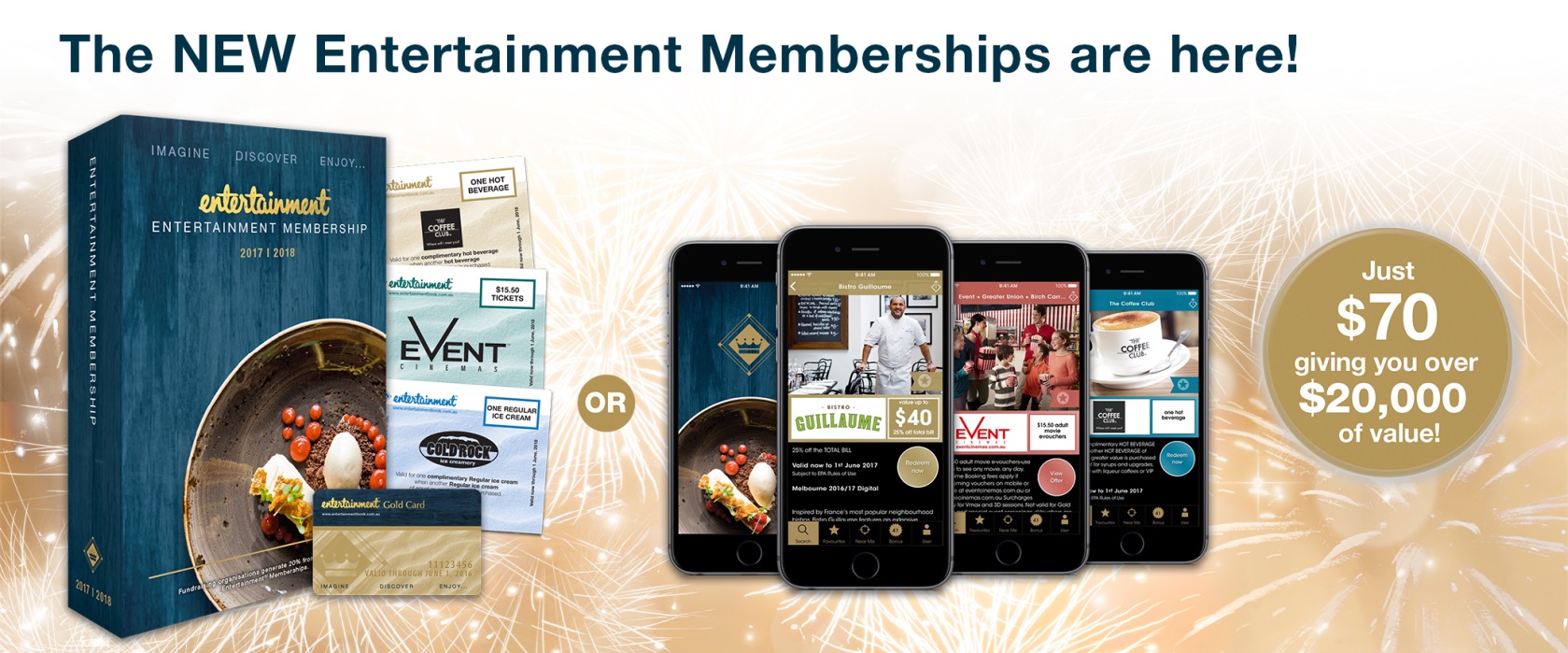 Hackham East PS is raising funds. Here's how you can help...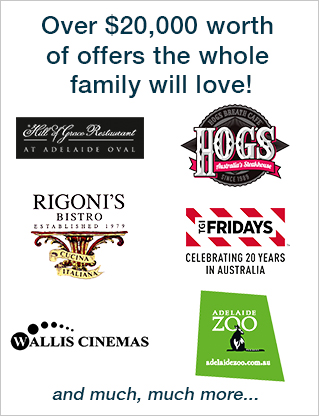 Help us raise funds for by buying an Entertainment Membership from us. You'll receive hundreds of valuable offers for everything you love to do, and help our fundraising at the same time!HACKHAM EAST PRIMARY SCHOOL Contact: Tracy Rowley Phone: 8382 3824  Email: tracy.rowley303@schools.sa.edu.auTo order your Book or your Digital Membership securely online visit:http://www.entboook.com.au/163e020
 Alternatively, please complete your details below and return to: HEPS Collins Parade HACKHAM  SA 5163
 Name:_____________________________________ Phone:____________________ Email:________________________________Address:________________________________________________________________________State:______Postcode:_______Adelaide Edition $70 inc GST: # ___ Book(s) # ___Digital Membership(s)    TOTAL ENCLOSED $_____Payment type:        [  ]Cash   [  ]Mastercard [  ] Visa  [  ]Cheque»                              
                                                                                                                                                                                                                        Credit Card number: __ __ __ __ /__ __ __ __ /__ __ __ __ /__ __ __ __     Expiry date: ___ ___ /___ ___ CVV*: ______ *CVV is the 3 digits on the back of your credit cardCardholder’s name:_______________________________________ Signature:_______________________________________HACKHAM EAST PRIMARY SCHOOL Contact: Tracy Rowley Phone: 8382 3824  Email: tracy.rowley303@schools.sa.edu.auTo order your Book or your Digital Membership securely online visit:http://www.entboook.com.au/163e020
 Alternatively, please complete your details below and return to: HEPS Collins Parade HACKHAM  SA 5163
 Name:_____________________________________ Phone:____________________ Email:________________________________Address:________________________________________________________________________State:______Postcode:_______Adelaide Edition $70 inc GST: # ___ Book(s) # ___Digital Membership(s)    TOTAL ENCLOSED $_____Payment type:        [  ]Cash   [  ]Mastercard [  ] Visa  [  ]Cheque»                              
                                                                                                                                                                                                                        Credit Card number: __ __ __ __ /__ __ __ __ /__ __ __ __ /__ __ __ __     Expiry date: ___ ___ /___ ___ CVV*: ______ *CVV is the 3 digits on the back of your credit cardCardholder’s name:_______________________________________ Signature:_______________________________________